СЕЛЬСКИЙ СОВЕТ ДЕПУТАТОВ МУНИЦИПАЛЬНОГО ОБРАЗОВАНИЯКАЗАХСКОЕ СЕЛЬСКОЕ ПОСЕЛЕНИЕ КОШ-АГАЧСКОГО РАЙОНА РЕСПУБЛИКИ АЛТАЙРЕШЕНИЕ(тринадцатая очередная сессия пятого созыва)     24.03.2022 г.                                                                                                                № 13-3                                                                                   Об отмене решения Совета депутатов Казахского сельского поселения от 23.03.2017 г. № 14-6 «Об утверждении Порядка внесения перечня видов муниципального контроля на территории муниципального образования Казахское сельское поселение и органов местного самоуправления, уполномоченных на их осуществление».   В соответствии с п. 4 ст. 7 ФЗ «Об общих принципах организации местного самоуправления в Российской Федерации» и в связи с протестом прокуратуры от 02.02.2022 г. № 07-03-2022 «Об утверждении Порядка ведения Перечня видов муниципального контроля на территории Казахского сельского поселения и органов местного самоуправления, уполномоченных на их осуществление»РЕШИЛ (А):Отменить решение Совета депутатов от 23.03.2017 г. № 14-6 «Об утверждении Порядка ведения Перечня видов муниципального контроля на территории муниципального образования Казахское сельское поселение и органов местного самоуправления, уполномоченных на их осуществление»;Настоящее решение вступает в силу со дня его принятия.Решение подлежит размещению в сети «Интернет» на официальном сайте Администрации Казахского сельского поселенияПредседатель Совета депутатов                             ГлаваМО «Казахское сельское                                           МО «Казахское сельскоепоселение»                                                                    поселение»________Имангажинов У.К.                                      ________Имангажинов У.К.МУНИЦИПАЛЬНОЕ ОБРАЗОВАНИЕКАЗАХСКОЕ СЕЛЬСКОЕ ПОСЕЛЕНИЕКОШ – АГАЧСКОГО РАЙОНАРЕСПУБЛИКИ АЛТАЙ649785 с. Жана-Аулул. Абая, 9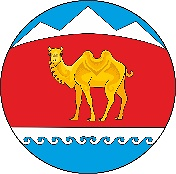 МУНИЦИПАЛ ТÖЗÖЛМÖКАЗАХСКОЕ СЕЛЬСКОЕ ПОСЕЛЕНИЕКОШ – АГАЧСКОГО РАЙОНААЛТАЙ РЕСПУБЛИКА649785 Жана-Аул  j.Абая  ором, 9